Obrazovni sektor: Turizam i ugostiteljstvoZanimanje: Kuhar – jedinstveni model obrazovanjaRazred: 3.bŠkolska godina: 2021/2022. Mentor: Milka Nežić, stručni učiteljPopis tema za izradbu i obranu završnoga radaMeniHladno predjelo:  Jetrena pašteta u barčicamaGlavno jelo: Svinjski kare na slavonski s mladim krumpirom i sezonska salataDesert: Švarcvald kockeMeniHladno predjelo: Šunka u aspikuGlavno jelo: Pileći file sa šparogama i princes krumpir                                                                                                            Desert: Ploške od lisnatog tijesta s kremom bobičastog voćaMeniToplo predjelo: Pita s porilukom i siromGlavno jelo: Svinjska pisana pečenica sa suhim šljivama i špecli - umakDesert: Pita s jabukama     4. MeniHladno predjelo: Salata od kozica i ananasa                                                   Glavno jelo: Goveđa pisanica Welington s kroketima i umakomDesert: Omlet iznenađenja5. MeniToplo predjelo: Smuđ orlyGlavno jelo: Dalmatinska pašticada, njoki i pirjana mrkvaDesert: Savijača s višnjama6. MeniJuha: Ragu juha od piletineGlavno jelo: Svinjski mišići na pikantan načinDesert: Princes uštipci7. MeniToplo predjelo: Punjene lignjeGlavno jelo: Teleći medaljoni sa šampinjonima, njoki i rižaDesert: Baklava8. MeniJuha: Bistra krepka goveđa juhaGlavno jelo: Pirjana patka s narančama i zagorski mlinciDesert: Varenac od čokolade9. MeniJuha: Krem juha od tikvicaGlavno jelo: Cordon Blue i carsko povrćeDesert: Pohane jabuke                                                                             10. MeniHladno predjelo: Jaja casino u želeuGlavno jelo: Sotirana teletina u ljutom umaku i rižaDesert: Biskvitna rolada11. MeniHladno predjelo: KanapeiGlavno jelo: Biftek monte carlo i povrće na žaruDesert: Grilažna sladoledna krema od kave12. MeniToplo predjelo: Pečene paprike nadjevene sirom i šunkom - pohaneGlavno jelo: Goveđa pržolica Esterhazy i pohana tikvicaDesert: Krem pita od vanilije13. MeniToplo predjelo: Valjčići od smuđa s narančomGlavno jelo: Mlada janjetina s mahunamaDesert: Havajski pehar14. MeniJuha: Zagorska juha od krumpiraGlavno jelo: Piletina u košuljici s mladim krumpiromDesert: Sladoledni omlet s jabukama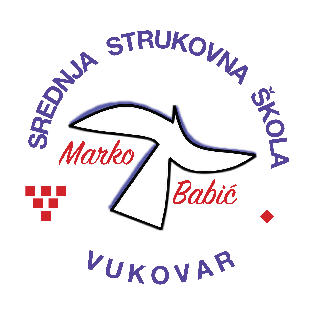 Srednja strukovna škola Marko BabićDomovinskog rata 58, 32010 VukovarTel: (032) 424-970e-mail: ravnatelj@ss-markobabic-vu.skole.hrwww.ss-markobabic-vu.skole.hr                                           OIB: 93128197410, MB: 01417193